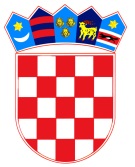 R E P U B L I K A   H R V A T S K ADUBROVAČKO-NERETVANSKA ŽUPANIJAGRAD DUBROVNIKG r a d o n a č e l n i kKLASA: 013-03/19-03/08UR.BROJ: 2117/01-01-19-02Dubrovnik, 13. lipnja 2019. godineNa temelju čl. 15. Zakona o ustanovama ("Narodne novine" br. 76/93., 29/97. - ispr., 47/99. - ispr. i 35/08.), čl. 37. Zakona o predškolskom odgoju i obrazovanju,  ("Narodne novine" br. 10/97., 107/07., 94/13.) čl. 48. Zakona o lokalnoj i područnoj (regionalnoj) samoupravi („Narodne novine“, broj 33/01, 60/01, 129/05, 109/07, 125/08, 36/09, 150/11, 144/12 i 19/13 – pročišćeni tekst) i članka 41. Statuta Grada Dubrovnika („Službeni glasnik Grada Dubrovnika“, broj 4/09, 6/10, 3/11, 14/12, 5/13, 6/13 – pročišćeni tekst,  9/15 i 5/18), gradonačelnik Grada Dubrovnika donio je Z A K LJ U Č A KUtvrđuje se prijedlog Rješenja o imenovanju Dijane Brkić Hadžikadunić za privremenu ravnateljicu Dječjeg vrtića Pčelici i proslijeđuje Gradskom vijeću Grada Dubrovnika na raspravu i donošenje.    Prijedlog Rješenja čini sastavni dio ovog Zaključka. Izvjestitelj u ovom predmetu je gradonačelnik Grada Dubrovnika gosp. Mato Franković.							Gradonačelnik							Mato FrankovićDOSTAVITI:Gradsko vijeće Grada Dubrovnika, ovdjeUpravni odjel za obrazovanje, šport, socijalnu skrb i civilno društvoUpravni odjel za poslove gradonačelnikaPismohranaG r a d s k o   v i j e ć e                 KLASA: 013-03/19-03/08 UR.BROJ:Dubrovnik, Na temelju čl. 15. Zakona o ustanovama ("Narodne novine" br. 76/93., 29/97. - ispr., 47/99. - ispr. i 35/08.), čl. 37. Zakona o predškolskom odgoju i obrazovanju,  ("Narodne novine" br. 10/97., 107/07., 94/13.) i članka 32. Statuta Grada Dubrovnika („Službeni glasnik Grada Dubrovnika“, broj 4/09, 6/10, 3/11, 14/12, 5/13, 6/13 - pročišćeni tekst i 9/15 i 5/18 ), Gradsko vijeće Grada Dubrovnika na___________  sjednici, održanoj_______________________ donijelo jeRJEŠENJEo imenovanju privremene ravnateljice Dječjeg vrtića PčelicaDiana Brkić Hadžikadunić iz Mokošice, Između dolaca 1, imenuje se privremenom ravnateljicom Dječjeg vrtića Pčelica, do imenovanja ravnatelja.Ovlašćuje se Dijana Brkić Hadžikadunić obaviti pripreme za početak rada Dječjeg vrtića Pčelica, donijeti privremeni statut i podnijeti prijavu za upis u nadležni sudski registar ustanova.  Ovo rješenje stupa na snagu dan nakon objave u „Službenom glasniku Grada Dubrovnika“. 							Predsjednik Gradskog vijeća							mr.sc. Marko PotrebicaDOSTAVITI:Službeni glasnik Grada DubrovnikaUpravni odjel za obrazovanje, šport, socijalnu skrb i civilno društvo, ovdjeDječji vrtići DubrovnikUpravni odjel za proračun, financije i naplatuPismohranaObrazloženjePravna osnova za donošenje ovog akta sadržana je u čl. 32. Statuta Grada Dubrovnika („Službeni glasnik Grada Dubrovnika“, broj 4/09, 6/10, 3/11, 14/12, 5/13, 6/13 - pročišćeni tekst i 9/15 i 5/18), čl. 15 i odredbama članaka 37. –  45.  Zakona o ustanovama ("Narodne novine" br. 76/93., 29/97. - ispr., 47/99. - ispr. i 35/08.) te u članku 37. Zakona o predškolskom odgoju i obrazovanju,  ("Narodne novine" br. 10/97., 107/07., 94/13.)Naime, odredbama članaka 37. – 45. Zakona o ustanovama propisan je djelokrug rada  Ravnatelja, postupak imenovanja,  odgovornost i sve što je vezano za obnašanje navedene dužnosti. Posebice odredbom čl. 15.  Zakona o ustanovama  propisano je  da  osnivač ustanove imenuje privremenog ravnatelja ustanove koji je ovlašten pod nadzorom osnivača obaviti pripreme za početak rada ustanove, a posebno pribaviti potrebne dozvole za početak rada, te podnijeti prijavu za upis u sudski registar ustanova.  Upravni odjel za obrazovanje, šport, socijalnu skrb i civilno društvo zaprimio je dana 12.06. 2019. godine Odluku o utvrđivanju Prijedloga odluke o podjeli Dječjih vrtića Dubrovnik  koju je  Upravno vijeća Dječjih vrtića Dubrovnik donijelo na sjednici održanoj dana 10. lipnja 2019. godine.Odlukom osnivača Dječji vrtići Dubrovnik dijeli se na dvije ustanove i to na javnu ustanovu Dječji vrtići Dubrovnik i javnu ustanovu Dječji vrtić Pčelica.  Dječji vrtić Pčelica u svom sastavu obuhvaća 14 područnih odjela. Na ustanove prenose se vrtićki objekti i druga pripadajuća imovina, te radnici koji rade u pripadajućim područnim odjelima s postojećim pravima i obvezama.Člankom 31. Zakonom o ustanovama propisano je da ustanova može obavljati svoju djelatnost tek nakon što je upisana  u sudski registar, odnosno nakon što su pribavljena sva potrebna rješenja.Nastavno na sve izneseno molimo da uzmete u razmatranje i usvojite navedeno rješenje. R E P U B L I K A   H R V A T S K ADUBROVAČKO-NERETVANSKA ŽUPANIJAGRAD DUBROVNIKUpravni odjel za obrazovanje, šport, socijalnu skrb i civilno društvoKLASA: 013-03/19-03/08UR.BROJ: 2117/01-05-19-01Dubrovnik, 13. lipnja 2019. godine                          GRADONAČELNIK                         Mato FrankovićPREDMET:	Prijedlog zaključka o imenovanju privremene ravnateljice Dječjeg vrtića PčelicaNaime, odredbama članaka 37. – 45. Zakona o ustanovama propisan je djelokrug rada  Ravnatelja, postupak imenovanja,  odgovornost i sve što je vezano za obnašanje navedene dužnosti. Posebice odredbom čl. 15.  Zakona o ustanovama  propisano je  da  osnivač ustanove imenuje privremenog ravnatelja ustanove koji je ovlašten pod nadzorom osnivača obaviti pripreme za početak rada ustanove, a posebno pribaviti potrebne dozvole za početak rada, te podnijeti prijavu za upis u sudski registar ustanova.  Upravni odjel za obrazovanje, šport, socijalnu skrb i civilno društvo zaprimio je dana 12.06. 2019. godine Odluku o utvrđivanju Prijedloga odluke o podjeli Dječjih vrtića Dubrovnik  koju je  Upravno vijeća Dječjih vrtića Dubrovnik donijelo na sjednici održanoj dana 10. lipnja 2019. godine.Odlukom osnivača Dječji vrtići Dubrovnik dijeli se na dvije ustanove i to na javnu ustanovu  Dječji vrtići Dubrovnik i Dječji vrtić Pčelica.  Dječji vrtić Pčelica u svom sastavu obuhvaća 14 područnih odjela. Na ustanove se  prenose vrtićki objekti i druga pripadajuća imovina, te radnici koji rade u pripadajućim područnim odjelima s postojećim pravima i obvezama.Člankom 31. Zakonom o ustanovama propisano je da ustanova može obavljati svoju djelatnost tek nakon što je upisana  u sudski registar, odnosno nakon što su pribavljena sva potrebna rješenja. Nastavno na navedeno potrebno je imenovati privremenu ravnateljicu za Dječji vrtić Pčelica  do imenovanja  ravnatelja. Slijedom iznesenog molimo gradonačelnika Grada Dubrovnika da donese sljedeći:Z A K LJ U Č A KUtvrđuje se prijedlog Rješenja o imenovanju Dijane Brkić Hadžikadunić za privremenu ravnateljicu Dječjeg vrtića Pčelica i proslijeđuje Gradskom vijeću Grada Dubrovnika na raspravu i donošenje.    Prijedlog Rješenja čini sastavni dio ovog Zaključka. S poštovanjem,Dživo Brčić, prof.pročelnik